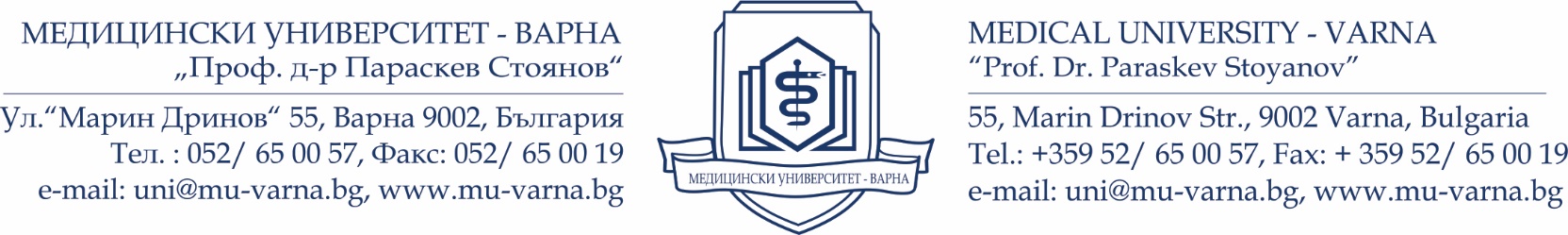 ДО АКАДЕМИЧЕН СЪВЕТ НА МЕДИЦИНСКИ УНИВЕРСИТЕТ-ВАРНАКОПИЕ ДООТДЕЛ „КАРИЕРНО РАЗВИТИЕ“Д О К Л А Дот ________________________________________________________________Директор Медицински колеж – Варна/ Директор Филиал..............при Медицински университет „Проф. д-р Параскев Стоянов” – ВарнаOтносно: Предложение за състав на научно жури, дата, час и място във връзка с обявен конкурс за заемане на академична длъжност „главен асистент“ по специалност „________________“.УВАЖАЕМИ ЧЛЕНОВЕ НА АКАДЕМИЧЕН СЪВЕТ,	На ________ г. в Медицински колеж - Варна се проведе колежански съвет/ във Филиал……………………се проведе катедрен съвет на Катедра .................., на който беше направено и единодушно прието чрез гласуване предложение за избор на научно жури във връзка с обявен конкурс за заемане на академична длъжност „главен асистент“ в област на висше образование ______________, професионално направление __________________, специалност „_________________“ – един/двама/трима за нуждите на УС/ Катедра_____________________ към Медицински колеж – Варна/ Филиал________ , обявен в Държавен вестник, бр. __ / _______ г.На основание взетите решения от колежанския съвет/ катедрения съвет, предлагам на Академичния съвет да гласува следния състав на научното жури, дата и място на провеждане на заключителното заседание със следнотоРЕШЕНИЕ:На основание чл. 6 (10) от Правилника за развитие на академичния състав в Медицински университет – Варна, Академичният съвет реши да бъде утвърден следният състав на научно жури за конкурс за заемане на академична длъжност „главен асистент“ в област на висше образование ___________________, професионално направление _______________, специалност „____________________“ - ____ щатна/и длъжност/и за нуждите на Катедра/ Учебен сектор „_____________“ към Медицински колеж – Варна/ Филиал ________ на Медицински университет-Варна, обявен в Държавен вестник бр. __/_________ г., дата, час и място на провеждане на заключителното заседание:Вътрешни членове за Медицински университет – Варна:1._________________________________- три имена, академична длъжност - Председател на научно жури2._________________________________ - три имена, академична длъжност3._________________________________ - три имена, академична длъжностРезервен вътрешен член:_______________________________________ - три имена, академична длъжностВъншни членове за Медицински университет – Варна:1.___________________________________- три имена, академична длъжност2.___________________________________- три имена, академична длъжност Резервен външен член:______________________________________ - три имена, академична длъжностКонкурсът за заемане на академична длъжност ,,главен асистент“ по специалност „_______________“ да бъде проведен на ______________ г. от ___________ ч. в _____________________________________________.ПРИЛОЖЕНИЕ: Протокол № ___ / ______ г. от заседание на Колежански съвет/ Катедрен съвет.ДИРЕКТОР НА МЕДИЦИНСКИ КОЛЕЖ - ВАРНА:__________________________________             	/име, подпис, печат/ДИРЕКТОР НА ФИЛИАЛ:__________________________________             	/име, подпис, печат/